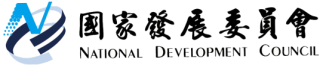          國家發展委員會 回應稿    回應更生日報「蕭美琴引開放政府概念擴大民間參與」一文 郭翡玉/國發會國土處處長 電話：2316-5300分機5351104年4月10日更生日報今日報導「蕭美琴引開放政府概念擴大民間參與」一文，針對增加花東推動小組民間委員及開放政府等建議，國發會表示認同並已積極推動中，茲說明如下：為增加花東推動小組民間委員，國發會已依蕭委員及立法院建言，增加民間委員名額。目前總委員人數為25人，其中民間委員8人，約占總委員人數三分之一，成員含括學者、專家、原住民族代表、NGO團體等多元代表。未來如有需要，國發會將主動再增加花東推動小組民間委員。為讓資訊公開，擴大民間參與，國發會已要求花東二縣政府在提案過程中，開放民間參與，並邀請民間代表共同組成專案小組，參與計畫審查及提供建言，讓計畫更周延。同時，國發會已設置花東專屬網站，將已核定的計畫內容及執行情形完全公開。未來也將持續秉持開放政府概念，協助花東二縣政府在提案過程中，將所建議的相關內容公開，讓計畫可以吸納創見、博採眾議，使提案更豐富、更周延。為促進花東地區永續發展，國發會自101年起擔任花東推動小組幕僚機關以來，即積極規劃、推動相關重要計畫，如「花東地區永續發展策略計畫」、「花東產業六級化發展方案」等，並協助地方推動執行「第二期(105-108年)綜合發展實施方案」、「花蓮鯉魚潭水域設施整體規劃案」及「有機農業推動及綠能示範計畫」等，過程中均積極協調中央相關部會共同推動。國發會歡迎各界持續給予批評指教。